برنامه نیمسال دوم 3-1402 دکتر دستانبرنامه نیمسال دوم 3-1402 دکتر دستانبرنامه نیمسال دوم 3-1402 دکتر دستانبرنامه نیمسال دوم 3-1402 دکتر دستانبرنامه نیمسال دوم 3-1402 دکتر دستانبرنامه نیمسال دوم 3-1402 دکتر دستاندانشکده داروسازي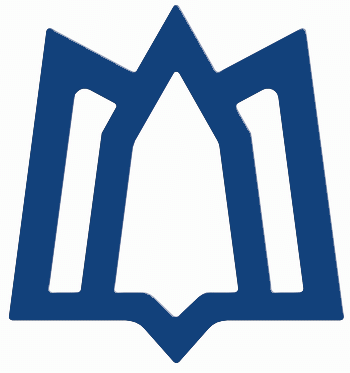 گروه فارماکوگنوزی10- 8  12 - 10 2- 12 4 - 2 6 - 4شنبهآنالیز 2 عملی (بین الملل)فارماکوگنوزی 1 نظری (بین الملل)یکشنبهتجزیه دستگاهی نظریفارماکوگنوزی 2 نظریفارماکوگنوزی عملیگیاهان دارویی عملیدوشنبهفارماکوگنوزی 2 نظریگیاهان دارویی نظریفارماکوگنوزی عملیگیاهان دارویی عملیسهشنبهتجزیه دستگاهی عملیفارماکوگنوزی عملی (بین الملل)فارماکوگنوزی عملیگیاهان دارویی عملیچهارشنبهمعاونت غذا و دارومعاونت غذا و دارو